Уважаемые собственники помещений МКД!Информируем Вас о том, что с 01 января 2018 года в связи с включением в стоимость утилизации твердых коммунальных отходов экологического сбора, тариф на утилизацию ТКО возрастет с 60,59 руб./м3 до 193,36 руб./м3 (основание Постановление департамента по тарифам Приморского края от 30.11.2017г. № 67/12)В результате данного увеличения рост тарифа на вывоз и утилизацию ТКО с 01 января 2018 года увеличивается на 64%, что приведет к увеличению стоимости услуг по содержанию жилого помещения.Просим Вас рассмотреть вопрос об увеличении тарифа на содержание МКД, либо о возмещении расходов по увеличению стоимости вывоза и утилизации ТБО за счет средств, аккумулированных по статье «Текущий ремонт»                                                                Генеральный директор  Лахман М.С.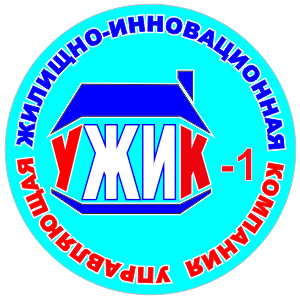 Ул.Тургенева,33а, г. Уссурийск, 692522Телефон 8(4234)31-90-05; тел/факс: 8(4234)26-99-55;e-mail: uzhik.rf@mail.ruОГРН 1102511002681ИНН/КПП 2511070636/251101001Лицензия № 384 от 05.09.2016г.